Universidad Veracruzana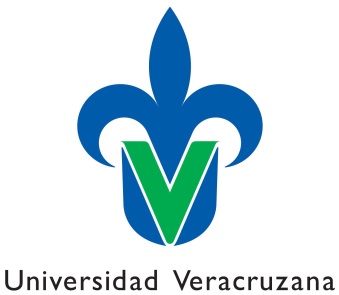 Facultad de OdontologíaProstodoncia TotalCalendarización de Citas Dra. Laura Roesch RamosCITAACTIVIDAD1ELABORACION DE LA HISTORIA CLINICA, TOMA DE MODELOS DE ESUTIDO, SOLICITAR RADIOGRAFIA PANORAMICA2PRUEBA DE CUCHARILLAS INDIVIDUALES, RECTIFICACION DE BORDES CON MODELINA Y APLICACIÓN DE ADHESIVO3TOMA DE IMPRESIÓN CON POLISULFURO4PRUEBA DE PLANCHA BASE CON RODILLOS, ANALIZAR EL PLANO PROTESICO, TOMA DE REGISTROS (LINEA MEDIA, SONRISA Y ALA DE LA NARIZ) Y MONTAJE DEL MODELO SUPERIOR5UNION DE LOS RODILLOS EN BOCA CON LAS GRAPAS O CAJUELAS PARA MODELINA Y MONTAJE DEL MODELO INFERIOR6PRUEBA DE LOS DIENTES ENFILADOS Y PROTESIS ENCERADA7ENTREGA DE PROTESIS TOTAL AL PACIENTE CON HOJA DE INDICACIONES8REVISION DEL PACIENTE, AJUSTE DE LA PROTESIS Y TERMINO DEL PACIENTE